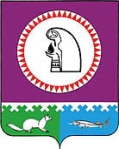 Об исполнении бюджета муниципального образованиягородское поселение Октябрьскоеза 1 квартал 2020 года В соответствии с Бюджетным кодексом РФ, Положением об отдельных вопросах организации и осуществления бюджетного процесса в муниципальном образовании городское поселение Октябрьское, утвержденный решением Совета депутатов городского поселения Октябрьское от 15.10.2019 № 49, Уставом городского поселения Октябрьское, рассмотрев проект решения Совета депутатов городского поселения Октябрьское                      «Об исполнении бюджета муниципального образования городское поселение Октябрьское за 1 квартал 2020 года», Совет депутатов городского поселения Октябрьское РЕШИЛ:1. Принять к сведению отчет об  исполнении  бюджета  муниципального  образования городское поселение Октябрьское за 1 квартал 2020 года по доходам в сумме 8 118,5 тыс. рублей, по расходам в сумме 4 328,9 тыс. рублей, с превышением доходов над расходами (профицит бюджета муниципального образования городское поселение Октябрьское) в сумме 3 789,6 тыс. рублей со следующими показателями по:- доходам бюджета муниципального образования городское поселение Октябрьское за 1 квартал 2020 года по кодам классификации доходов бюджета согласно приложению № 1; - расходам бюджета муниципального  образования  городское поселение Октябрьское за 1 квартал 2020 года по разделам и подразделам классификации расходов бюджета согласно приложению № 2;- расходам бюджета муниципального образования городское поселение Октябрьское за 1 квартал 2020 года по ведомственной структуре расходов бюджета согласно                   приложению № 3;- источникам внутреннего финансирования дефицита бюджета муниципального образования городское поселение Октябрьское за 1 квартал 2020 года по кодам классификации источников финансирования дефицитов бюджета согласно приложению № 4.2.  Принять к сведению информацию к отчету:- об исполнении бюджета муниципального образования городское поселение Октябрьское  за 1 квартал 2020 года;- о муниципальных заимствованиях администрации городского поселения Октябрьское на 01.04.2020;- о состоянии муниципального долга городского поселения Октябрьское на 01.04.2020; - о предоставленных муниципальных гарантиях за 1 квартал 2020 года администрацией городского поселения Октябрьское;- о предоставлении и погашении бюджетных кредитов администрацией городского поселения Октябрьское за 1 квартал 2020 года.3. Обнародовать настоящее решение в общедоступных местах, а также разместить на официальном сайте городского поселения Октябрьское сети «Интернет». 4. Контроль за исполнением решения возложить на ревизионную комиссию Совета депутатов городского поселения Октябрьское (М.В. Буторина).Глава городского                                                                 Председатель Совета депутатовпоселения Октябрьское	                                                городского поселения Октябрьское   ________________ В.В. Сенченков			  ________________Н.В. Хайдукова			«_____» _____________ 2020г.                                                         «_____»______________2020г.СОВЕТ ДЕПУТАТОВГОРОДСКОЕ ПОСЕЛЕНИЕ ОКТЯБРЬСКОЕОктябрьского районаХанты-Мансийского автономного округа - ЮгрыРЕШЕНИЕСОВЕТ ДЕПУТАТОВГОРОДСКОЕ ПОСЕЛЕНИЕ ОКТЯБРЬСКОЕОктябрьского районаХанты-Мансийского автономного округа - ЮгрыРЕШЕНИЕСОВЕТ ДЕПУТАТОВГОРОДСКОЕ ПОСЕЛЕНИЕ ОКТЯБРЬСКОЕОктябрьского районаХанты-Мансийского автономного округа - ЮгрыРЕШЕНИЕСОВЕТ ДЕПУТАТОВГОРОДСКОЕ ПОСЕЛЕНИЕ ОКТЯБРЬСКОЕОктябрьского районаХанты-Мансийского автономного округа - ЮгрыРЕШЕНИЕСОВЕТ ДЕПУТАТОВГОРОДСКОЕ ПОСЕЛЕНИЕ ОКТЯБРЬСКОЕОктябрьского районаХанты-Мансийского автономного округа - ЮгрыРЕШЕНИЕСОВЕТ ДЕПУТАТОВГОРОДСКОЕ ПОСЕЛЕНИЕ ОКТЯБРЬСКОЕОктябрьского районаХанты-Мансийского автономного округа - ЮгрыРЕШЕНИЕСОВЕТ ДЕПУТАТОВГОРОДСКОЕ ПОСЕЛЕНИЕ ОКТЯБРЬСКОЕОктябрьского районаХанты-Мансийского автономного округа - ЮгрыРЕШЕНИЕСОВЕТ ДЕПУТАТОВГОРОДСКОЕ ПОСЕЛЕНИЕ ОКТЯБРЬСКОЕОктябрьского районаХанты-Мансийского автономного округа - ЮгрыРЕШЕНИЕСОВЕТ ДЕПУТАТОВГОРОДСКОЕ ПОСЕЛЕНИЕ ОКТЯБРЬСКОЕОктябрьского районаХанты-Мансийского автономного округа - ЮгрыРЕШЕНИЕСОВЕТ ДЕПУТАТОВГОРОДСКОЕ ПОСЕЛЕНИЕ ОКТЯБРЬСКОЕОктябрьского районаХанты-Мансийского автономного округа - ЮгрыРЕШЕНИЕ«17»апреля20020г.№78пгт. Октябрьскоепгт. Октябрьскоепгт. Октябрьскоепгт. Октябрьскоепгт. Октябрьскоепгт. Октябрьскоепгт. Октябрьскоепгт. Октябрьскоепгт. Октябрьскоепгт. Октябрьское